Схема организации проектной деятельности и структура проекта.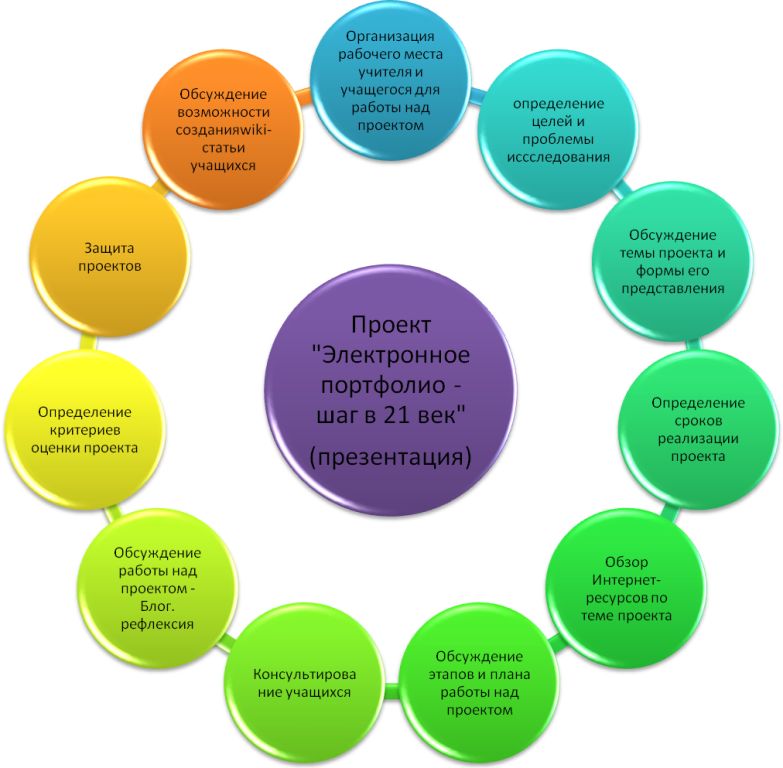 па